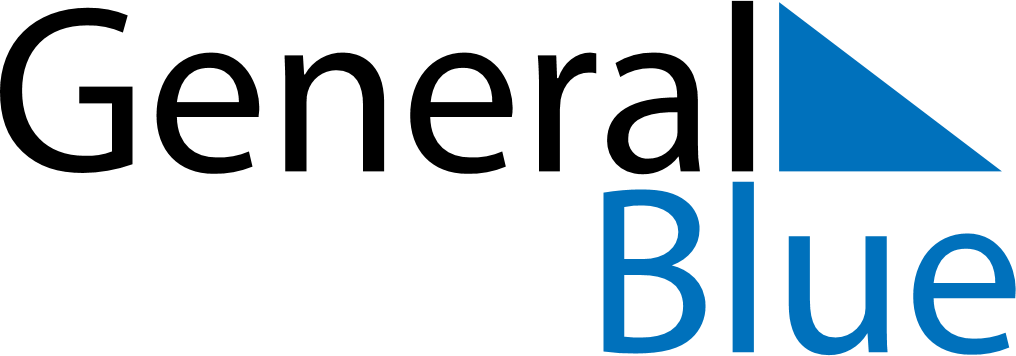 March 2023March 2023March 2023GreeceGreeceSUNMONTUEWEDTHUFRISAT12345678910111213141516171819202122232425Annunciation, Anniversary of 1821 Revolution262728293031